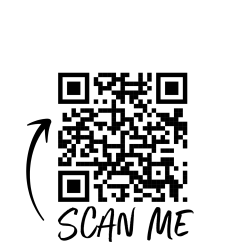 STROJARSKI RAČUNALNI TEHNIČAR – NOVI STRUKOVNI KURIKULUMBavi se poslovima povezanim s konstruiranjem, gradnjom, uporabom i održavanjem alata, strojeva i postrojenja. TEHNIČAR ZA ELEKTRONIKUTehničar za elektroniku obavlja poslove u području elektroničke industrije i zanatstva, radi na pripremanju razvojne tehnoločke i operativne dokumentacije proizvodnje, na ispitivanju elektroničkih komponenti, na montiranju složenih elektroničkih uređaja i opreme, posluživanju i održavanju elektroničkih uređaja. Prema potrebi rukovodi radnim grupama. Znanja stečena ovim programom dostatna su za nastavak školovanja na tehničkim učilištima i sveučilištima. TEHNIČAR ZA RAČUNALSTVOTehničar za računalstvo se bavi računalom kao uređajem, dakle materijalnim, opipljivim, elektroničkim i mehaničkim dijelovima od kojih je građeno računalo. Sastavlja, servisira i održava sklopovsku opremu računala, instalira sustavnu programsku potporu, korisničke programe prema zahtjevu kupca, programe za zaštitu, itd.  Novi zahtjevi: poznavanje programiranja, tj. programskih jezika.  EKOLOŠKI TEHNIČAREkološki tehničar organizira i izvodi ispitivanja kemijskih, bioloških i mikrobioloških svojstava ulaznih i izlaznih tvari nekog tehnološkog procesa te sudjeluje u ostalim poslovima usmjerenim ka brizi o prirodi i okolišu. Za uspješno obavljanje opisanog posla ekološki tehničar mora posjedovati teorijska i praktična znanja iz temeljne struke: geografije, biologije, kemije i kemijske tehnologije ali i dodatna znanja koja se odnose na zaštitu prirode i okoliša. TEHNIČAR ZA RAZVOJ VIDEOIGARAOpis zanimanja: Tehničar za razvoj videoigara surađuje s timovima koji su odgovorni za različite aspekte video igre, uključujući programiranje i razvoj klasičnih igara, videoigara, promotivnih sadržaja, animacija, stvaranje priče, ocrtavanje dizajna, testiranje, izradu prototipova i slično. 2 glavna smjera u poslu izrade videoigara: dizajnerski i programerski. Dizajneri određuju kako će igra izgledati, a programeri ostvaruju funkcionalnost igre.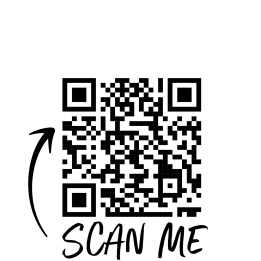 CNC OPERATER 
CNC operater radi u radionicama strojne obrade u pogonima održavanja i proizvodnje strojnih dijelova. Rukuju klasičnim i numerički upravljanim alatnim strojevima u proizvodnji i reparaciji dijelova strojeva i uređaja. Stječu znanje čitanja i izrade tehničkih crteža te izradu proizvoda prema tehničko-tehnološkoj dokumentaciji, znanje vladanja programima za crtanje na računalu (AutoCAD, Catia, SolidEdge), rukovanja upravljačkim računalom na NUAS i dr.INSTALATER GRIJANJA I KLIMATIZACIJE Instalateri grijanja i klimatizacije postavljaju, kontroliraju, održavaju i popravljaju toplinske uređaje i uređaje za klimatizaciju. U većini slučajeva montiraju centralno grijanje, električno, plinsko ili nekog drugog energenta. Osim instaliranja njihov je zadatak i održavanje sustava grijanja. Instaleri klimatizacije instaliraju i servisiraju centralne sisteme klimatizacije kao i kućne klimatizacijske uređaje.VODOINSTALATER Vodoinstalateri postavljaju i održavaju vodovodne instalacije. Njihovo je područje i dobava vode, odnosno izrada i održavanje vodocrpilišta, pripremne grupe vodovoda tejavni vodovod s instalacijom vodomjera. Također postavljaju i sanitarne uređaje u stanovima i drugim prostorima. U područjima gdje nema javnog vodovoda, oni postavljaju samostalne vodovode sa cisternama ili hodroforima te ih održavaju.AUTOLIMARAutolimari ukljanjaju oštećenja na vozilima koja nastaju u prometnim nezgodam ili radi starenja vozila. Obavljaju detaljan pregled vozila i utvrđuju stupšanj i vrstu oštečenja Popravljaju i izrađuju karoserije vozila, rubnike, blatobrane, pragove i ispušne cijevi. BRAVARBravari izrađuju metalne dijelove konstrukcija, obrađuju limove, metalne profile i cijevi te izvode razne montažne radove. Završni proizvodi: ograde, metalni proizvodi i vrata, metalni namještaj, dijelovi postrojenja i sl.AUTOMEHATRONIČARRad automehatroničara objedinjava poslove automehaničara i autoelektričara. Automehatroničar održava, servisira i otklanja kvar na mehaničkim, električnim i elektronskim sustavima vozila, a po potrebi upućuje vozilo specijaliziranim stručnjacima te prema želji kupaca u osobna vozila ugrađuje dodatnu opremu i  dijelove. Glavni poslovi automehatroničara su održavanje vozila, popravci pojedinih sklopova te sveobuhvatni servis vozila. ELEKTROINSTALATERElektroinstalateri ugrađuju električne instalacije i postavljaju uređaje električne rasvjete. Oni održavaju i postavljene uređaje te otklanjanju moguće kvarove. Rade i na obilježavanju instalacija, postavljanju cijevi i vodova, ugradnji razvodnih ormara, priključnih elemenata, električnih uređaja i elektroopreme. 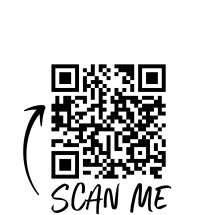 WEB DIZAJNERWeb dizajner oblikuje i osmišljava internetske stranice, priprema tekstove i slikovne materijale za objavljivanje na Internetu, izrađuje stranice te ih postavlja na Internet. GRAĐEVINSKI TEHNIČARSudjeluje u planiranju, pripremi, projektiranju i izgradnji građevina različitih namjena te organizira i nadzire izvođenje poslova na gradilištima. ARHITEKTONSKI TEHNIČARRadi na poslovima izrade arhitektonskih nacrta, arhitektonskog projektiranja, sanacije, rekonstrukcije, revitalizacije, konzervacije i restauracije stambenih i javnih zgrada. TEHNIČAR CESTOVNOG PROMETAPrikuplja, analizira i prati podatke za obavljanje usluga u cestovnom prometu putnika i tereta te organizira ekonomično i sigurno iskorištavanje vozila. Također, sudjeluje u izradi izračuna cijena prijevoza te u izradi redova vožnje. Vodi dokumentaciju pri obavljanju otpremničko-špediterskih obveza i osiguranja putnika i tereta. VOZAČ MOTORNOG VOZILAUpravlja vozilom unutar gradskog područja te u međumjesnom i međunarodnom prometu. Nakon završetka obrazovanja i određenog radnog iskustva polaznik se kroz stručno usavršavanje može osposobiti za vozača autobusa, taksi vozača i autodizaličara.RUKOVATELJ SAMOHODNIM GRAĐANSKIM STROJEVIMAIzvodi zemljane radove (iskapanje tla, premještanje ili prevoženje iskopanog materijala na određenu lokaciju te poravnavanje materijala do projektom predviđene zbijenosti tla) na gradilištima. Održavanje, čišćenje, podešavanje i upravljanje.ZIDARObavlja poslove zidanja pojedinačnih elemenata građevine i njihovog povezivanja u stabilnu konstrukciju. Postavlja temelje, gradi zidove, stupove, stropove, mostove, betonira ceste, tunele i sl. Također postavlja hidroizolaciju, kanalizaciju, otvore za vrata i prozore te obavlja druge zidarske poslove. KERAMIČAR OBLAGAČOblaže podove, unutarnje zidove, terase, stupove i druge površine raznim vrstama pločica koje lijepi žbukom ili posebnim ljepilom. Prije samog oblaganja priprema površinu tako da ju očisti i izravna. Slijedi oblaganje površine pločicama. U radu je potrebno često rezanje i brušenje pločica, te stalna kontrola pravilnosti postavljenih pločica. STOLARIzrađuje, ugrađuje, postavlja, popravlja i održava masivni i pločasti namještaj te građevnu stolariju (prozore, vrata, stubišta, ograde, krovne nadstrešnice i dr.). Također, oblaže stropove i podove te izrađuje pregradne stijene. Stolar može raditi i na restauraciji i rekonstrukciji namještaja ili se baviti oplemenjivanjem namještaja furnirom i letvicama. MONTER SUHE GRADNJEMontira pregradne stijene, izvodi spuštene i zakrivljene stropove, oblaže zidove i stropove* te montira raznovrsne izolacijske zidove pomoću metalnih podkonstrukcija, gips-kartonskih ploča i zidnih obloga od drva i drugih materijala. KROJAČKrojač na temelju kreiranih modela izrađuje odjeću i druge tekstilne modne proizvode od tkanina, pletiva ili vlaknastih materijala. Posao krojača se sastoji od izrade kroja prema zadanim mjerama i modelu, odabir materijala te faza krojenja, šivanja i dorade. Zapošljavanje u industriji i obrtništvu. AUTOLAKIRERObavlja poslove zaštite, lakiranja i emajliranja proizvoda kao što su automobili, metalni namještaj, različita kućišta i drugo. Čisti podlogu od prljavštine i korozije, priprema je za bojanje te potom nanosi boju, brusi i polira.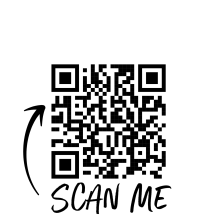 EKONOMISTMože raditi na poslovima knjigovodstva, ekonomske propagande, računovodstveno-financijskim poslovima, poslovima trgovine i turizma, u bankama, osiguranju, u različitim državnim institucijama, a privatno poduzetništvo.Jezici: Učenici u zanimanju Ekonomist uče jedan strani jezik i biraju između njemačkog i engleskog jezika.POSLOVNI TAJNIKJezici: obvezno uče dva strana jezika. Za prvi strani jezik biraju između njemačkog i engleskog jezika. Drugi strani jezik biraju između njemačkog jezika (poč.) ili španjolskog jezika (poč.)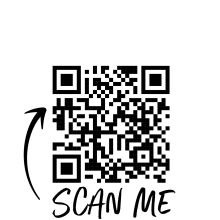 JEZIČNA GIMNAZIJA OPĆA GIMNAZIJAPRIRODOSLOVNO-MATEMATIČKA GIMNAZIJA (nije nužan drugi jezik)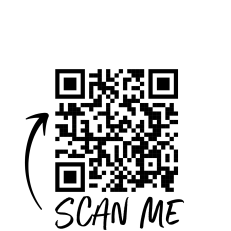 FARMACEUTSKI TEHNIČARObrazovanje 4 godine. Mogućnost upisa na visoke škole i fakultete posebno iz biomedicinskog područja. Farmaceuti rade na pripremi, proizvodnji i prodaji različitih farmaceutskih supstanci (lijekova, dijetetskih i kozmetičkih pripravaka). Zapošljavanje u ljekarnama, biljnim ljekarnama, u proizvodnji farmaceutskih sirovina i gotovih lijekova, u kozmetičkoj industriji te proizvodnji dijetetskih proizvoda. Vrednuje se i fizika.FRIZER - JMOObrazovanje traje 3 godine, nakon čega je moguće zapošljavanje.KONOBAR - obrazovanje traje 3 godine, nakon čega je moguće zapošljavanje u ugostiteljstvu svih vrsta i kategorija, a može se voditi i obiteljski biznis. KUHAR  Obrazovanje traje 3 godine, nakon čega je moguće zapošljavanje u ugostiteljstvu svih vrsta i kategorija, u prehrambenoj industriji, a može se voditi i obiteljski biznis. Priprema sve vrste hladnih i toplih jela i slastica.MEDICINSKA SESTRA OPĆE NJEGE/ MEDICINSKI TEHNIČAR OPĆE NJEGEObrazovanje traje 5 godina, a nakon završenog obrazovanja učenici više ne stažiraju i ne polažu stručni ispit. Zapošljavanje je moguće u svim tipovima bolnica, klinikama, domovima zdravlja, domovima umirovljenika, dječjim jaslicama i vrtićima, lječilištima, zavodima iz područja zdravstva te u kućnoj njezi.  Vrednuje se i fizika.PRODAVAČ Obrazovanje traje 3 godine, nakon čega je moguće zapošljavanje i specijalizacija te nastavak školovanja.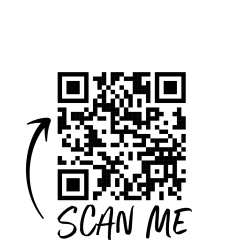 SMJER: ZRAKOPLOVNI TEHNIČAR ZIM (zrakoplov i motor) Područje rada :  Strojarstvo,brodogradnja i metalurgija
Nakon završene škole učenici stječu znanja koja im omogućavaju obavljanje poslova u linijskom, servisnom i općem održavanju zrakoplova i opreme. SMJER: ZRAKOPLOVNI TEHNIČAR -IRE (instrumenti, radio i elektrooprema)Područje rada: Elektrotehnika i računalstvo
Nakon završene škole učenici stječu znanja koja im omogućavaju obavljanje poslova u linijskom, servisnom i općem održavanju radio i elektroopreme zrakoplova. SMJER: ZRAKOPLOVNI   PROMETNIK (ZP)    Područje rada: Zračni promet
Nakon završene škole učenici su osposobljeni za rad u zračnim lukama (prihvat i otprema zrakoplova, putnika, prtljage, tereta, balansiranje), u prijevozu i špediciji,te turističkim agencijamaučenički dom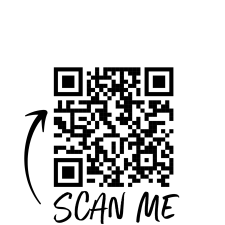 GIMNAZIJA - OPĆAEKONOMSKASTROJARSKI TEHNIČAR- bave se projektiranjem, gradnjom, upotrebom i održavanjem alata i strojeva te konstruiranjem alata i strojeva u timu sa strojarskim inženjerima.PRODAVAČSTOLARBRAVARVODOINSTALATERTEHNIČAR ZA RAZVOJ VIDEOIGARA - razvija i programira videoigre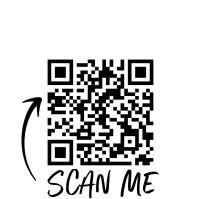 INSTALATER KUĆNIH INSTALACIJASTROJOBRAVAR  -Strojobravari popravljaju i održavaju razne vrste strojeva i tvorničkih postrojenjaAUTOMEHANIČAR-  Automehaničari popravljaju i servisiraju automobile i manje kamione. KONOBARKUHARSLASTIČARTURISTIČKO-HOTELIJERSKI KOMERCIJALIST - osim općih znanja uključuje proširena znanja iz tehnologije struke: konobara, kuhara i slastičara. Zapošljavanje je moguće u ugostiteljskim poduzećima.FIZIOTERAPEUTSKI TEHNIČAR - Fizioterapeuti pomažu bolesnim i ozlijeđenim osobama u povećanju pokretnosti, ublažavanju boli te sprečavanju i ublažavanju trajnih posljedica bolesti i ozljeda. 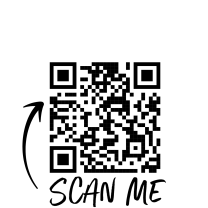 STOLAROPĆA GIMNAZIJAEKONOMISTŠUMARSKI TEHNIČAR - radi na uzgoju, zaštiti, uređivanju i iskorištavanju šuma.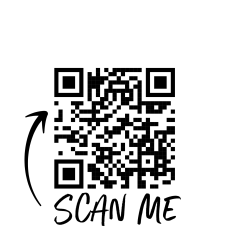 OPĆA GIMNAZIJAPREHRAMBENI TEHNIČAR   Nakon položenog završnog ispita prehrambeni tehničar se može zaposliti u svim tvornicama živežnih namirnica, te  u prodajnim centrima kao voditelj na odjelu hrane.VETERINARSKI TEHNIČAR   Nakon položenog završnog ispita učenik se može zaposliti kao pomoćnik veterinara u stočarskoj proizvodnji, može raditi na farmama domaćih životinja i divljači, u ribnjačarstvu, pčelarstvu, prehrambenoj industriji, te veterinarskim laboratorijima.MESARVOĆAR-VINOGRADAR-VINARCVJEĆARMRAV               E-USMJERAVANJE (H. zavod za zapošljavanje) 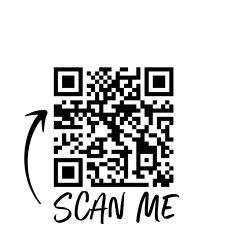 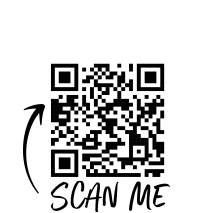    PREPORUKE (deficiti, suficiti na tržištu rada)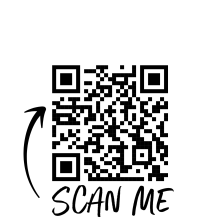 